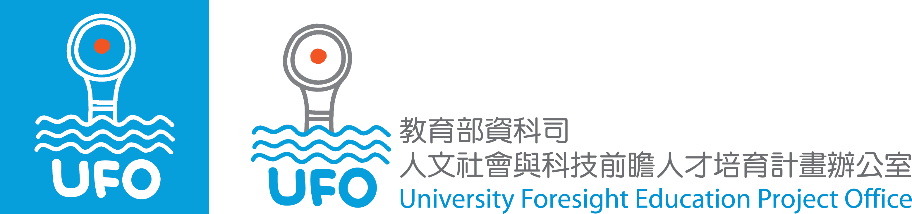 目錄執行摘要目標與架構說明：500至2,000字，檢附整體計畫關連圖。目標與架構之呈現方式應與原計畫書一致，如實際執行與原規劃有差異或變更，應予說明；另成果報告著重實際執行與達成效益，請避免重複計畫書內容。遭遇困難與因應對策說明：執行計畫過程中所遭遇困難、執行落後之因應措施及建議，如無遭遇困難或落後情形者，請填寫「無」即可。實際執行與原規劃差異說明說明：如實際執行與原規劃無差異或變更，請填寫「無」即可。第一期審查意見及訪視意見回覆說明：請複製第一期審查意見內容，並於下表填列意見回覆內容，可參照期中報告填寫；訪視建議及其意見回覆請摘要填寫。計畫簡介學校、執行單位介紹計畫人力結構人數統計表註：若無校外參與人員，請將本表刪除，以利閱讀。人力實際進用與原規劃差異說明說明：如實際執行與原規劃無差異或變更，請填寫「無」即可。團隊成員介紹及實際分工內容重要執行成果各執行項目之成果摘要說明量化成果說明【課程列表】說明：若無相關紀錄，請將本表刪除，以利閱讀。課群/學程修畢名單（含其修畢科目）請列於附件。開設學期：請標示學年度及學期，例如：108學年度第一學期標記為108-1。課程序號：不同課群、課程請分別列序號，例如課群1的甲課程，課程序號編列為1-1，乙課程則為1-2。課程屬性分為：(A)校必修、(B)院系必修、(C)選修；課程定位分為：(A)核心(礎石)課程（cornerstone）、(B)關鍵課程（keystone）、(C)總結式課程（capstone）；複選，分為：(A)議題導向、(B)業師參與、(C)共時授課【課程與教學】說明：若無量化成果，請填寫0。若無相關紀錄，請將本表刪除，以利閱讀。課程大綱、學生作業或閱讀資料、評量方式、教材名稱或參考資料(含教材為開發者以外之教師引用、申請或下載情形)、學生修課人數及背景分布〔性別、年級、科系……〕及其分析等課程資料請列為附件。開發之教材教案等請列為附件。【前瞻議題教學模組】說明：佐證資料請列為附件。註：教學模組係指具體的教學策略，例如採PBL或專題實作教學，其詳細規劃、教學過程、目標、成效評估方式。【產學合作教學與實習】說明：請區分性質A參訪、B見習、C實習。「回饋至教學面之情形」請概述（例如：合作成果轉化為教材、產出創業相關課程或教材、相關教材運用情形〔含課堂運用、其他引用〕、產學合作成果應用於教學之情形等）；「學生實作技能提升及就業情形」請概述（例如：證照考取、畢業後於該配合公司任職情形）。若無相關紀錄，請將本表刪除，以利閱讀。註：A參訪：單一合作單位或場域，進行1日內之活動，現場觀察、聆聽解說。B見習：時間較參訪久。觀看完整活動操作，但不參與實際執行。C實習：參與實際執行。【活動辦理列表】說明：活動性質欄請填代碼：A會議、B講座、C國內論壇、D國際論壇、E國內研討會、F國際研討會，請依實際執行方式填寫。若無相關紀錄，請將本表刪除，以利閱讀。註：A會議：內部工作會議、合作會議等皆屬之。B講座及工作坊：單純演講、工作坊、交流分享會等活動皆屬之。C國內論壇：由引言人、主講人、與談人等組成，進行議題討論之活動。D國際論壇：引言人、主講人、與談人中有國外邀請來臺學者參與，進行議題討論之活動。E國內研討會：為研究構想或成果之發表，主要參與者為國內學者。F國際研討會：為研究構想或成果之發表，由三個以上國家之專家學者參與發表。【教師社群列表】說明：「促成其他研究/計畫合作案」係指社群內教師，彼此因本計畫而促成之研究或計畫合作案；校外交流情形包含經驗交流講座等，請簡摘，佐證資料請列為附件。【計畫團隊前瞻議題相關研究】說明：文獻類別請填代碼A國內一般期刊、B國內重要期刊、C國外一般期刊、D國外重要期刊、E國內研討會論文、F國際研討會論文、G國內專書論文(專書、專刊、讀本等)、H國際專書論文(專書、專刊、讀本等)、I研究報告。佐證資料請列為附件。註：重要期刊為有匿名審查者【計畫團隊前瞻教育/教學相關研究】說明：文獻類別請填代碼A國內一般期刊、B國內重要期刊、C國外一般期刊、D國外重要期刊、E國內研討會論文、F國際研討會論文、G國內專書論文(專書、專刊、讀本等)、H國際專書論文(專書、專刊、讀本等)、I研究報告。佐證資料請列為附件。註：重要期刊為有匿名審查者學習成效評估說明：若無相關紀錄，請將本表刪除，以利閱讀。如有紀錄，請將結果列為附件。四、制度變革規劃(B類計畫必填，A類可選填)說明：招生策略必填，其餘項次選填。招生策略請以欲培育之前瞻人才為例，檢視現行招生選才制度（得包括大學入學、輔系、雙主修、轉系、轉學等）是否有助於發掘、培育前瞻人才，並規劃未來可能對應的招生策略。（一）招生策略（必填）（如入學制度、課程宣傳）（二）教學單位與業務單位合作之人才培育模式（如實習證明、實習學分等）（三）教學單位與行政單位搭配之創新人才模式（如專長認證、學分學程認證等）（四）課程制度（五）選修制度（六）學術導師制度(如修課、競賽、專案指導…等)（七）課務行政支持（八）其他五、學習風氣營造規劃及成效 (B類計畫必填，A類可選填)活動紀錄〇〇工作坊說明：撰寫方向如主題、講者介紹、活動簡介、參與對象、交流重點等，並請附上活動照片1至2張（註明活動辦理日期），若無則請寫「略」，形式不拘。……(研討會內容)學生參與紀錄說明：選填，若無則請寫「略」，形式不拘。學生成果集參與研習相關主題之競賽、活動、或專題研究等…….團隊回饋與反思 計畫主持人說明：至少500字。共同主持人說明：每人至少500字。核心團隊成員說明：每人至少200字。行政助理說明：每人至少200字。教學助理說明：選填。參與學生說明：選填。其他成員說明：選填，例如非核心團隊成員之業師。建議事項附件其他相關成果說明：例如課程資料、教案、教材、教具、學習成效評估結果、論文(含研討會論文)、研究報告、出版品等。相關出版說明：例如相關教學研究(research on teaching and learning)論文，或非學術研究之著作。108年度教育部資訊及科技教育司人文社會與科技前瞻人才培育計畫第一期期末成果報告中華民國      年      月      日類別說明因應措施與建議執行困難執行落後第一期審查意見內容意見回覆訪視建議內容意見回覆校內參與人員（單位：人）校內參與人員（單位：人）校內參與人員（單位：人）校內參與人員（單位：人）校內參與人員（單位：人）校內參與人員（單位：人）校內參與人員（單位：人）校內參與人員（單位：人）校內參與人員（單位：人）校內參與人員（單位：人）校內參與人員（單位：人）類別教授副教授助理教授博士後研究員專任助理兼任助理教學助理業師國際師資小計原訂值實際值差異值校外參與人員（單位：人）校外參與人員（單位：人）校外參與人員（單位：人）校外參與人員（單位：人）校外參與人員（單位：人）校外參與人員（單位：人）校外參與人員（單位：人）校外參與人員（單位：人）校外參與人員（單位：人）校外參與人員（單位：人）校外參與人員（單位：人）類別教授副教授助理教授博士後研究員專任助理兼任助理教學助理業師國際師資小計原訂值實際值差異值成員類型姓名本兼職一二級單位/職稱本計畫內分工內容計畫主持人共同主持人一共同主持人二共同主持人三專任助理一專任助理二兼任助理核心團隊成員團隊成員一團隊成員二發展目標執行項目質性成果說明發展能培養瞻遠融整人文社會與科技人才之環境機制（B類必填）課程結構調整請說明關鍵或必修課程發展與開課情形，若為原有課程之修訂請說明修訂前後之差異發展能培養瞻遠融整人文社會與科技人才之環境機制（B類必填）場域與學習風氣營造請依計畫訂定之內容說明亮點，得包含場域改造、跨域修課或學習的機制、與學習輔導機制、跨域合作之生態系統發展能培養瞻遠融整人文社會與科技人才之環境機制（B類必填）產學合作教學與實習請依計畫訂定之內容說明亮點及對學生的影響發展能培養瞻遠融整人文社會與科技人才之環境機制（B類必填）其他請依計畫訂定之內容說明亮點養成研教合一之跨域師資（必填）教師專業增能請依計畫訂定之內容說明亮點及對校內其他教師的影響養成研教合一之跨域師資（必填）跨域教師社群、多重網絡發展請依計畫訂定之內容說明亮點及對校內其他教師的影響養成研教合一之跨域師資（必填）前瞻議題共學研究請依計畫訂定之內容說明亮點及對校內其他教師的影響，得包含教師共時授課與共備課程之準備、執行、檢討養成研教合一之跨域師資（必填）其他請依計畫訂定之內容說明亮點研發跨域教法/教材/教案/教具（必填）開發前瞻議題教學創新模組請依計畫訂定之內容說明亮點，得包含(對該領域)創新教學方法、開發之較材、新設計之教案、新研發之教具研發跨域教法/教材/教案/教具（必填）其他請依計畫訂定之內容說明亮點促進國際教學交流（選填）與國外跨域教學單位或教師社群經驗交流包含邀請國外講者來臺及團隊教師出國交流(團隊出國交流請說明經費來源)；若為國際研討會請概述內容。請說明亮點及對校內其他教師、學生的影響。促進國際教學交流（選填）其他請依計畫訂定之內容說明亮點計劃之自我修正與學生學習成效評估方法（請依計畫內容自行訂定）計劃之自我修正與學生學習成效評估方法（請依計畫內容自行訂定）請說明計畫執行之字我修正基只與第一期修正結果；其中有關學生學習成效部份，請單獨撰寫學生學習成效檢核的機制建置情形（前測及後測、長期追蹤、結合校務研究資料等方式），並針對outcome（結果/短期效益，例如學生就業能力與情形的變化），impact（影響/長期效益，例如改變社會風氣、教育經驗輸出）的評估方式說明之。(A類)課群/ 
(B類)課程架構名稱課程序號課程名稱開課單位屬性屬性屬性定位定位定位操作方式操作方式操作方式學分數修課年級開設學期授課教師是否為原有課程?修課人次課群/學程修畢人數(A類)課群/ 
(B類)課程架構名稱課程序號課程名稱開課單位校必修院系必修選修核心關鍵總結式議題導向業師參與共時授課學分數修課年級開設學期授課教師是否為原有課程?修課人次課群/學程修畢人數1-11-21-32-12-22-3類別項目項目課程序號課程序號課程序號課程序號課程序號課程序號小計類別項目項目1-11-21-32-12-22-3小計搭配跨域教法/教材/教案/教具教法種類數教法種類數搭配跨域教法/教材/教案/教具教材教法單元數教學創新教材與教法案例數搭配跨域教法/教材/教案/教具教材教法單元數創新評量數搭配跨域教法/教材/教案/教具教材教法單元數本土教材單元數搭配跨域教法/教材/教案/教具教材教法單元數個案教材單元數搭配跨域教法/教材/教案/教具教材教法單元數實驗教材單元數搭配跨域教法/教材/教案/教具教材教法單元數數位教材單元數搭配跨域教法/教材/教案/教具教具教案單元數創新教案單元數搭配跨域教法/教材/教案/教具教具教案單元數創新教具單元數搭配跨域教法/教材/教案/教具教具教案單元數本土教具單元數搭配跨域教法/教材/教案/教具教具教案單元數個案教具單元數搭配跨域教法/教材/教案/教具教具教案單元數實驗教具單元數搭配跨域教法/教材/教案/教具教案單元數教案單元數搭配跨域教法/教材/教案/教具出版成果專刊、專書、教科書、教案、讀本等出版成果專刊、專書、教科書、教案、讀本等課群規劃之參與專任教師人數專任教師人數課群規劃之參與業師人數業師人數課群規劃之參與國際師資人數國際師資人數課群規劃之參與人數小計人數小計課程授課人員/人數/教學時數教師姓名/授課總時數教師姓名/授課總時數課程授課人員/人數/教學時數業師姓名/授課總時數業師姓名/授課總時數課程授課人員/人數/教學時數國際師資姓名/授課總時數國際師資姓名/授課總時數課程授課人員/人數/教學時數授課人員總人數授課人員總人數課程授課人員/人數/教學時數教學助理人數教學助理人數模組名稱模組內容摘要實施課程小計1合作單位名稱性質日期/地點實施次數/學生人次/總時數業師參與教學工作總人數/總時數所屬課程名稱回饋至教學面之情形學生實作技能提升及就業情形eg.108.11.11108.12.12eg.2/20/16小計1會議/活動名稱會議/活動名稱舉辦時間舉辦地點性質代碼活動使用本計畫經費比例與會人數統計（人）與會人數統計（人）與會人數統計（人）與會人數統計（人）與會人數統計（人）與會人數統計（人）會議/活動名稱會議/活動名稱舉辦時間舉辦地點性質代碼活動使用本計畫經費比例國內教師國內業師學生教學助理國際師資總人數會議小計1小計1小計1小計1小計1小計1教師增能活動小計2小計2小計2小計2小計2小計2學生研習活動小計3小計3小計3小計3小計3小計3社群名稱(若無請填序號1、2、...)社群目標參與教師人數及名單社群成效/產出促成其他研究/計畫合作案(選填)校外交流情形小計1名稱作者文獻類別代碼/發表處(請附連結)發表日期（yyyy/mm）被引用或參採情形eg.A/人文社會學報(http://…)小計1名稱作者文獻類別/發表處(請附連結)發表日期（yyyy/mm）被引用或參採情形eg.A/人文社會學報(http://…)小計1評估方式前後測長期追蹤問卷畢業生調查IR資料的分析其他施測課程名稱施測日期施測對象(系所/年級)測驗方式有效數量結果說明分析資料回饋教學面情形(請概述)分析資料回饋其他面向情形(請概述)對象建議事項建議事項建議事項對象計畫執行內容與方式活動、行政、庶務其他教育部計畫辦公室所屬學校